KS5 Computing SummerE safety and consolidation 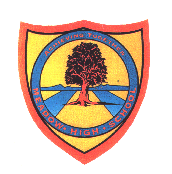     Pathway 1Cycle 1   KS 5 (Pathway 1) Term Summer Term Summer Learning Intention:  This SOW aims to teach what websites are safe or unsafe, what we use the Internet for and the different forms of online communication. They will also learn the risks that are associated with online communication and how to protect themselves. In the end, some pupils will be able to seek support and explain what seems wrong. Learning Intention:  This SOW aims to teach what websites are safe or unsafe, what we use the Internet for and the different forms of online communication. They will also learn the risks that are associated with online communication and how to protect themselves. In the end, some pupils will be able to seek support and explain what seems wrong. Learning Intention:  This SOW aims to teach what websites are safe or unsafe, what we use the Internet for and the different forms of online communication. They will also learn the risks that are associated with online communication and how to protect themselves. In the end, some pupils will be able to seek support and explain what seems wrong. Learning Intention:  This SOW aims to teach what websites are safe or unsafe, what we use the Internet for and the different forms of online communication. They will also learn the risks that are associated with online communication and how to protect themselves. In the end, some pupils will be able to seek support and explain what seems wrong. Learning Intention:  This SOW aims to teach what websites are safe or unsafe, what we use the Internet for and the different forms of online communication. They will also learn the risks that are associated with online communication and how to protect themselves. In the end, some pupils will be able to seek support and explain what seems wrong. Key knowledge that should be learned during this SoW Key knowledge that should be learned during this SoW AllMostSomeConcept: Concept: The pupils will understand the meaning of safe and unsafe websites. They will also understand what personal information and cyberbullying mean. In addition to the previous, the pupils will understand the forms of online communication. In addition to the previous, some pupils will understand the forms of online communication and all of their associated risks. Knowledge: Knowledge: The pupils will be able to name safe and unsafe websites. They will also learn what we use the Internet for. In the end, they will understand the importance of their personal information and what cyberbullying is. In addition to the previous, the pupils will learn to identify safe and unsafe websites, characteristics of people they can trust and various forms of online communication. They will also learn the risks of sharing their personal information with strangers. In addition to the previous, some pupils will be able to explain why some websites are safe or unsafe. They will know all the risks of online communication and how to protect themselves. They will also understand the differences between online and real experiences. Key Skills: Key Skills: The pupils will be able to choose safe websites to access. They will also be able to keep their personal information safe and avoid bullying online. In addition to the previous, the pupils will be able to identify and avoid unsafe websites. They will also be able to choose who is safe to communicate online with and what language to use.  In the end, they will be able to protect themselves from strangers and cyberbullying. In addition to the previous, some pupils will be able to use some online forms of communication and protect themselves from all of their associated risks. They will also be able to seek support if they identify something wrong. Language and/or communication skills: Language and/or communication skills: The pupils will develop essential language skills and understanding which will keep them safe when accessing websites online. They will also be able to keep their personal information safe from strangers. The pupils will learn the following keywords: safe, unsafe, website, personal information, cyberbullying. The pupils will develop essential language skills and understanding which will keep them safe when accessing websites online. They will also learn what language is appropriate to use when talking to people online. The pupils will learn the following keywords: safe, unsafe, website, personal information, cyberbullying, online communication, risks. In addition to the previous, some pupils will be able to seek support when something is wrong and be able to explain what happened. The pupils will learn the following keywords: safe, unsafe, website, personal information, cyberbullying, online communication, risks, online, real, experience. Curricular LinksCurricular LinksLinks to other learning within the subject and spiral learning links: Accessing websites, using the Internet, online communication, personal information, cyberbullying. Cross-curriculum links: PSHCE, English: speaking, listening, reading, typing.Links to other learning within the subject and spiral learning links: Accessing websites, using the Internet, online communication, personal information, cyberbullying. Cross-curriculum links: PSHCE, English: speaking, listening, reading, typing.Links to other learning within the subject and spiral learning links: Accessing websites, using the Internet, online communication, personal information, cyberbullying. Cross-curriculum links: PSHCE, English: speaking, listening, reading, typing.